１　下の図は、太陽を天体望遠鏡で観察したときの、黒点の様子である。次の問いに答えなさい。（１点×２）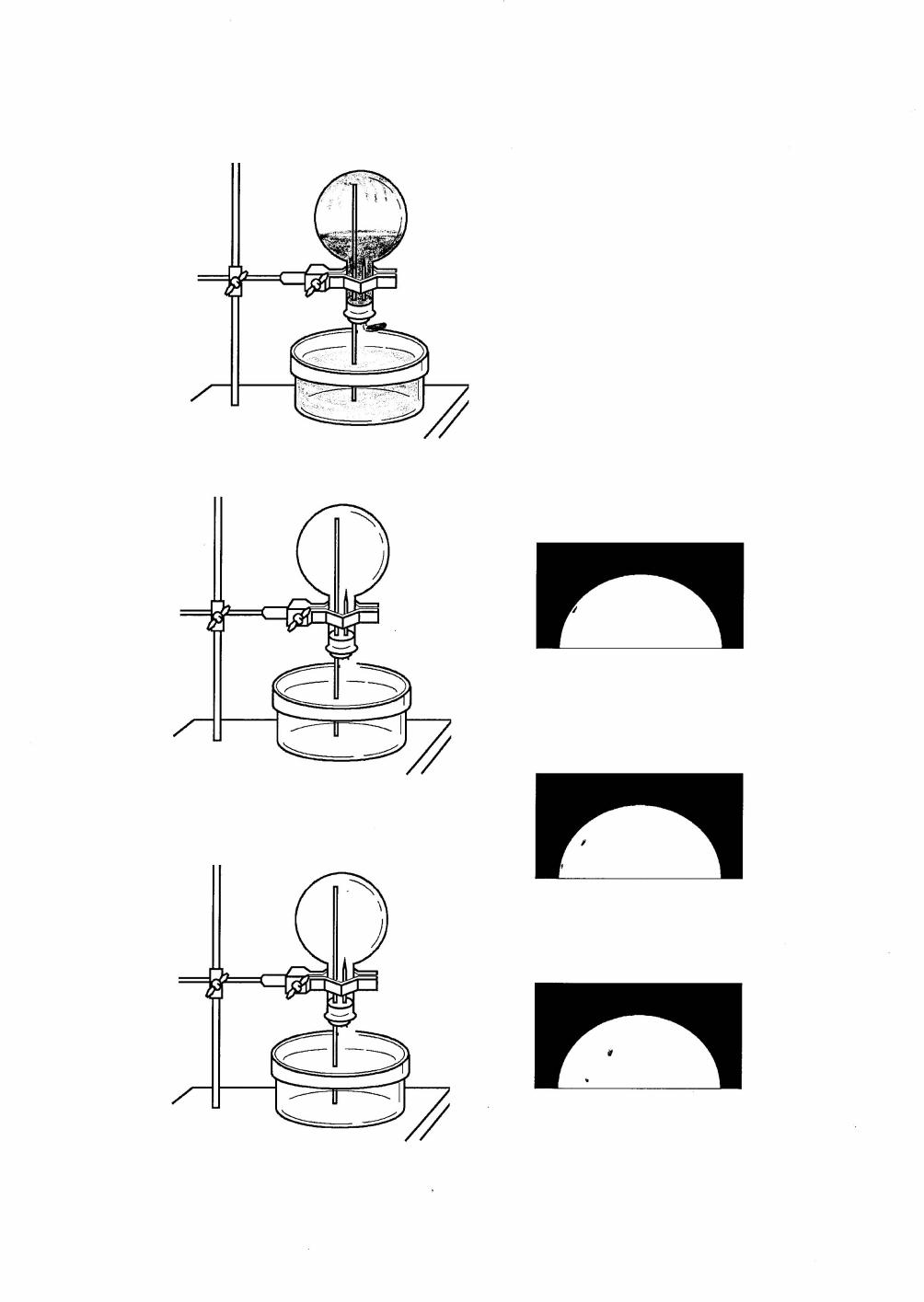 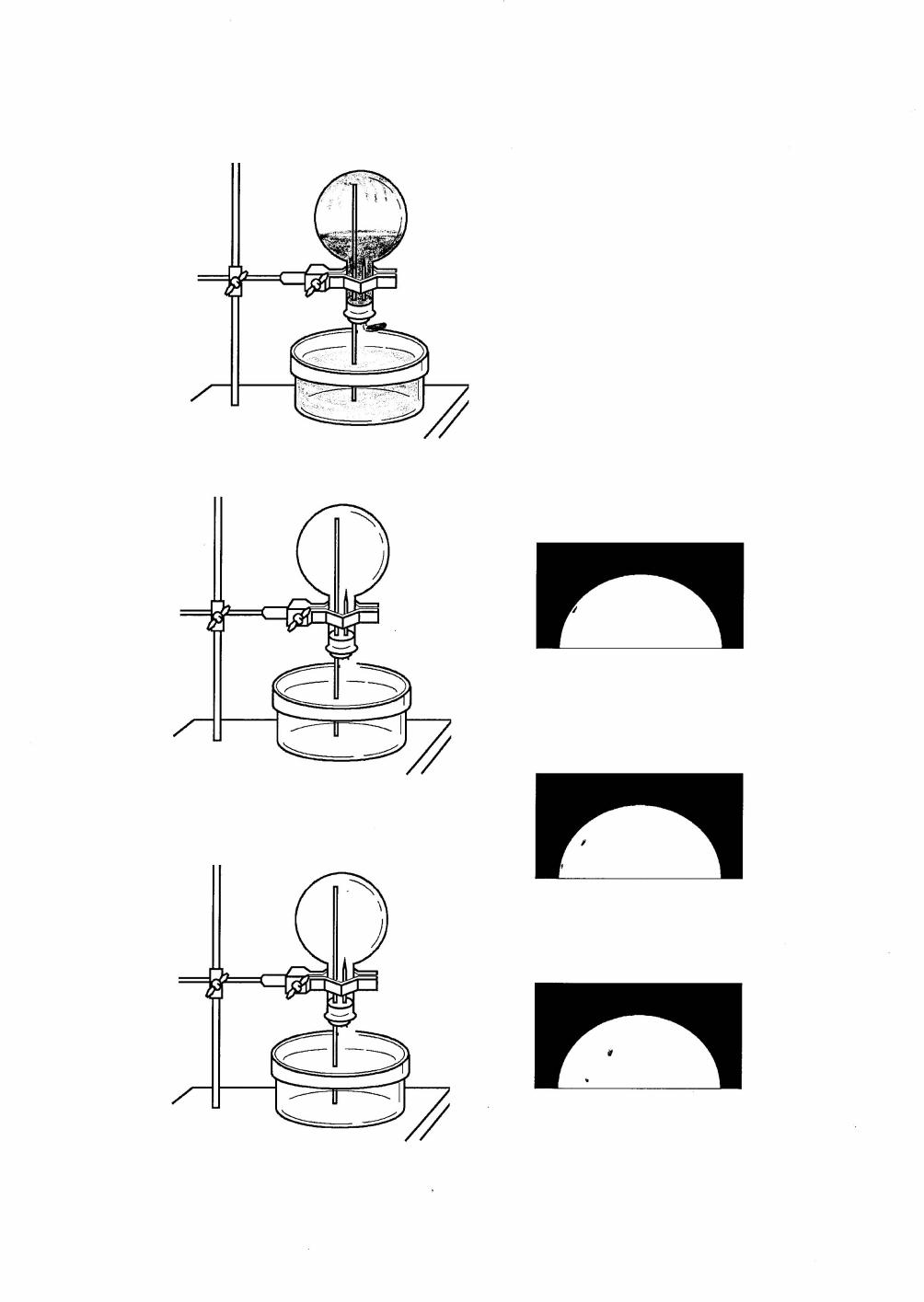 (1)　黒点が黒く見えるのはなぜか。その理由を説明しなさい。 (2)　黒点は、中央部にあったときは円形に見えたが、周辺部にくるとだ円形に見えるのはなぜか。その理由を説明しなさい。２　次の①～④の中にあてはまることばを書きなさい。(1)　太陽のように自ら光っている天体を（　①　）という。一方、自ら光らずに太陽のまわりを公転している天体を（　②　）という。（全正１点）(2)　(1)の②のうち、地球より内側を公転している天体を（　③　）という。また、地球より外側を公転している天体を（　④　）という。（全正１点）(3)　太陽系と銀河系の違いを説明しなさい。（１点）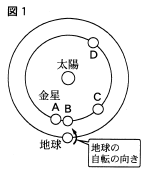 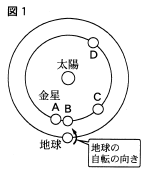 ３　図１は、地球の北極側のはるか上方から見た太陽と金星・　地球の軌道とそれらの位置関係を模式的に表したものである。地球が図１の位置にあるものとして、次の問いに答えなさい。（入試問題にチャレンジ！平成２１年度富山県改） (1)　日没後、ひときわ輝く星を見つけた。この星は、よい　　の明星と呼ばれる金星である。この日に見られた金星は、図１のＡ～Ｄのどの位置にあったと考えられるか。１つ選び、記号で答えなさい。（１点）(2)  図１で金星が、Ａ、Ｃそれぞれの位置にあるとき、肉眼で見えたとしたら、金星はどのような形に見えるか。模式的に表した図２のア～オから、適切なものをそれぞ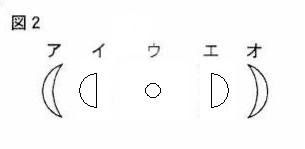 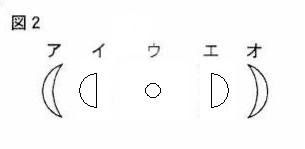 れ選び、記号で答えなさい。（全正１点）４　図１は、地球の北極側のはるか上方から見た地球と太陽の位置関係と、月の公転軌道を模式的に表している。次の問いに答えなさい。　　　　　 （入試問題にチャレンジ！平成２２年度富山県改）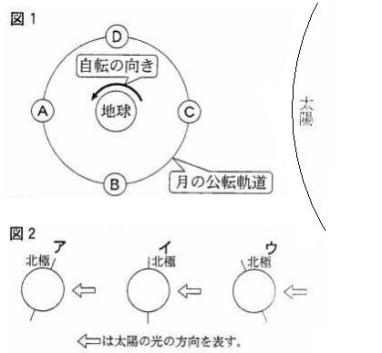 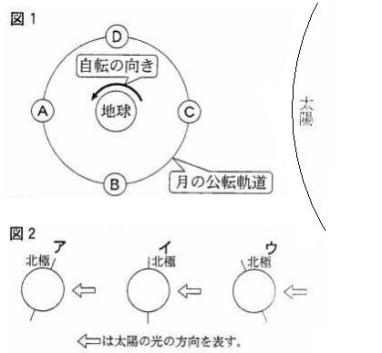 (1)　２００９年７月２２日、日本各地で日食が見られた。この日の月は、図１の公転軌道上のどの位置にあったか。Ａ～Ｄから１つ選び、記号で答えなさい。また、この日の地軸の傾きに最も近いものを図２のア～ウから１つ選び、記号で答えなさい。（全正１点） (2)  太陽の直径は月の直径の約４００倍もあるのに、地球から見た太陽と月はほぼ同じ大きさに見える。この理由を、数値を用いて説明しなさい。（１点） (3)  次の文は、満月のときの月について説明したものである。文中の①は、図１のＡ～Ｄから１つ選び、②は（　　）の中から適切なものを選び、それぞれ記号で答えなさい。（全正１点）　　　満月のときの月は、図１の公転軌道上の（　①　）の位置にあるので、満月が南中するのは②（ ア 夕方　  イ 真夜中 ）ごろである。中学３年生　＊単元確認テスト＊　２学期②中学３年生　＊単元確認テスト＊　２学期②中学３年生　＊単元確認テスト＊　２学期②宇宙の中の地球、月と惑星の見え方宇宙の中の地球、月と惑星の見え方　　組　　番氏　名／10(1)まわりより温度が低いから(2)太陽が球形であるから(1)①　　恒星②　　惑星(2)③　内惑星④　外惑星(3)太陽を中心とする天体の集まりが太陽系で、その太陽系を含む恒星の大集団が銀河系太陽を中心とする天体の集まりが太陽系で、その太陽系を含む恒星の大集団が銀河系太陽を中心とする天体の集まりが太陽系で、その太陽系を含む恒星の大集団が銀河系太陽を中心とする天体の集まりが太陽系で、その太陽系を含む恒星の大集団が銀河系太陽を中心とする天体の集まりが太陽系で、その太陽系を含む恒星の大集団が銀河系(1)Ａ(2)Ａ　 オＣ　 イ(1)位置　　Ｃ傾き　　ア(2)地球から太陽までの距離が、地球から月までの距離の４００倍あるから地球から太陽までの距離が、地球から月までの距離の４００倍あるから(3)①　　　Ａ②　　　イ